НАРУЧИЛАЦКЛИНИЧКИ  ЦЕНТАР ВОЈВОДИНЕул. Хајдук Вељкова бр. 1, Нови Сад(www.kcv.rs)ОБАВЕШТЕЊЕ О ЗАКЉУЧЕНОМ УГОВОРУ У  ПОСТУПКУ ЈАВНЕ НАБАВКЕ БРОЈ 17-15-П, партија 2Врста наручиоца: ЗДРАВСТВОВрста предмета: Опис предмета набавке, назив и ознака из општег речника набавке: набавка медицинске опреме - хваталица за хистероскопске операције - за потребе Клинике за гинекологију и акушерство Клиничког центра Војводине33100000 - медицинска опремаУговорена вредност: без ПДВ-а 157.166,66 динара, односно 188.599,99 динара са ПДВ-омКритеријум за доделу уговора: економски најповољнија понудаБрој примљених понуда: 1Понуђена цена: Највиша: 157.166,66 динараНајнижа: 157.166,66 динараПонуђена цена код прихваљивих понуда:Највиша: 157.166,66 динара Најнижа: 157.166,66 динараДатум доношења одлуке о додели уговора: 13.02.2015.Датум закључења уговора: 06.03.2015.Основни подаци о добављачу:Инел“ д.о.о., Позоришни трг 4, Нови СадПериод важења уговора: до дана у којем добављач у целости испоручи добра наручиоцу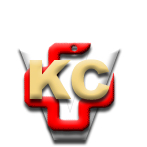 КЛИНИЧКИ ЦЕНТАР ВОЈВОДИНЕ21000 Нови Сад, Хајдук Вељка 1, Србија,телефон: + 381 21 487 22 05; 487 22 17; фаx : + 381 21 487 22 04; 487 22 16www.kcv.rs, e-mail: uprava@kcv.rs, ПИБ:101696893